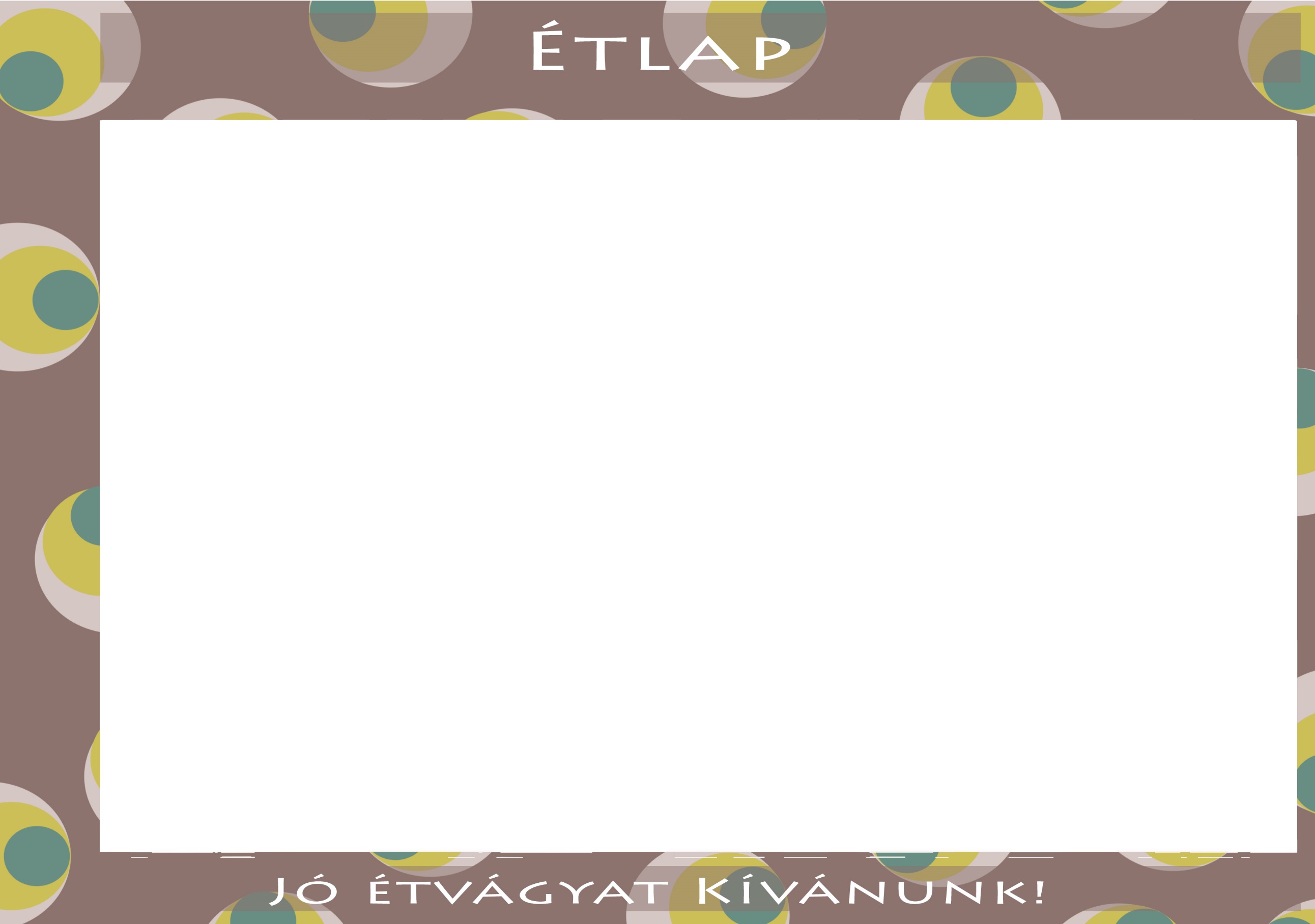 2021.JANUÁR 18-22Diétás étkezést nem biztosítunk! Az étlapváltoztatás jogát fenntartjuk! Iskolás /7-10 év/HétfőKeddSzerdaCsütörtökPéntekTízóraiTej Hagymás csigaFelvágott GyümölcsteaKígyóuborkaMargarin Zsemle (teljes kiőrlésű)KakaóKifliVajkrémGyümölcsteacsokis croissantTej Sajtos pogácsa (teljes kiőrlésű)TízóraiAllergének: glutén, tejAllergének: glutén, tejAllergének: glutén, tej, tojásokAllergének: glutén, tejAllergének: glutén, tejTízóraienergia 355 kcal	szénhidr.43,6 gfehérje 12,4 g	cukor 5,3 gzsír 17 g	só 1,1 gtelített zsír 0 genergia 191 kcal	szénhidr.38,8 gfehérje 5 g	cukor 9,4 gzsír 1,4 g	só 0,6 gtelített zsír 0,6 genergia 352 kcal	szénhidr.50,1 gfehérje 12 g	cukor 9,8 gzsír 11,8 g	só 1 gtelített zsír 0 genergia 182 kcal	szénhidr.37,8 gfehérje 4,7 g	cukor 9,1 gzsír 1,2 g	só 0,8 gtelített zsír 0,6 genergia 284 kcal	szénhidr.23,7 gfehérje 7,3 g	cukor 3,5 gzsír 18,2 g	só 0,8 gtelített zsír 0 gEbédLegényfogó leves Mogyorókrémes gombócAlmaSavanyú Zellerkrém levesSerpenyős burgonya Kertészleves Majonézes kukoricasalátaSült csirkecombbulgur köretKenyér (teljes kiőrlésű)LebbencslevesLencsefőzelékbélszínrolóGyümölcslevesRakott  tésztaEbédAllergének: glutén, mustár, tej, tojások, zellerAllergének: glutén, mustár, tej, tojások, zellerAllergének: glutén, mustár, tej, tojások, zellerAllergének: diófélék, földimogyoró, glutén, kén-dioxid, mustár, szezámmag, tej, tojások, zellerAllergének: glutén, tej, tojások, zellerEbédenergia 919 kcal	szénhidr.128,9 gfehérje 30,7 g	cukor 9,1 gzsír 12,8 g	só 5,6 gtelített zsír 0 genergia 827 kcal	szénhidr.93 gfehérje 32,8 g	cukor 1,5 gzsír 24,3 g	só 6 gtelített zsír 0 genergia 673 kcal	szénhidr.42,1 gfehérje 49,3 g	cukor 0 gzsír 19,8 g	só 3,8 gtelített zsír 0 genergia 805 kcal	szénhidr.99,2 gfehérje 29,6 g	cukor 3 gzsír 18,3 g	só 4,7 gtelített zsír 0 genergia 718 kcal	szénhidr.113,2 gfehérje 41,2 g	cukor 25 gzsír 15,5 g	só 2,9 gtelített zsír 0 gUzsonnaMustár Kifli /teljes kiőrlésű/Krinolin Mézes kenyérPaprika KörözöttRozskenyér műzliGyümölcsös joghurtmogyoróházi sajtkrémZsemle (teljes kiőrlésű)UzsonnaAllergének: mustár, szójababAllergének: glutén, tejAllergének: gluténAllergének: diófélék, földimogyoró, glutén, tejAllergének: diófélék, glutén, tejUzsonnaenergia 297 kcal	szénhidr.23,6 gfehérje 12,1 g	cukor 0,2 gzsír 14,2 g	só 1,7 gtelített zsír 0 genergia 147 kcal	szénhidr.28,6 gfehérje 4,7 g	cukor 12,2 gzsír 1,2 g	só 0,8 gtelített zsír 0,6 genergia 86 kcal	szénhidr.8,9 gfehérje 4,4 g	cukor 0,7 gzsír 3,7 g	só 0,4 gtelített zsír 0 genergia 209 kcal	szénhidr.34,7 gfehérje 7,2 g	cukor 21,1 gzsír 2,9 g	só 0,4 gtelített zsír 0 genergia 328 kcal	szénhidr.31,9 gfehérje 11 g	cukor 0,3 gzsír 16,9 g	só 1,3 gtelített zsír 0,6 g